ODGOJNO – OBRAZOVNO PODRUČJE: KOMUNIKACIJAPRIČA „SNJEGOVIĆ“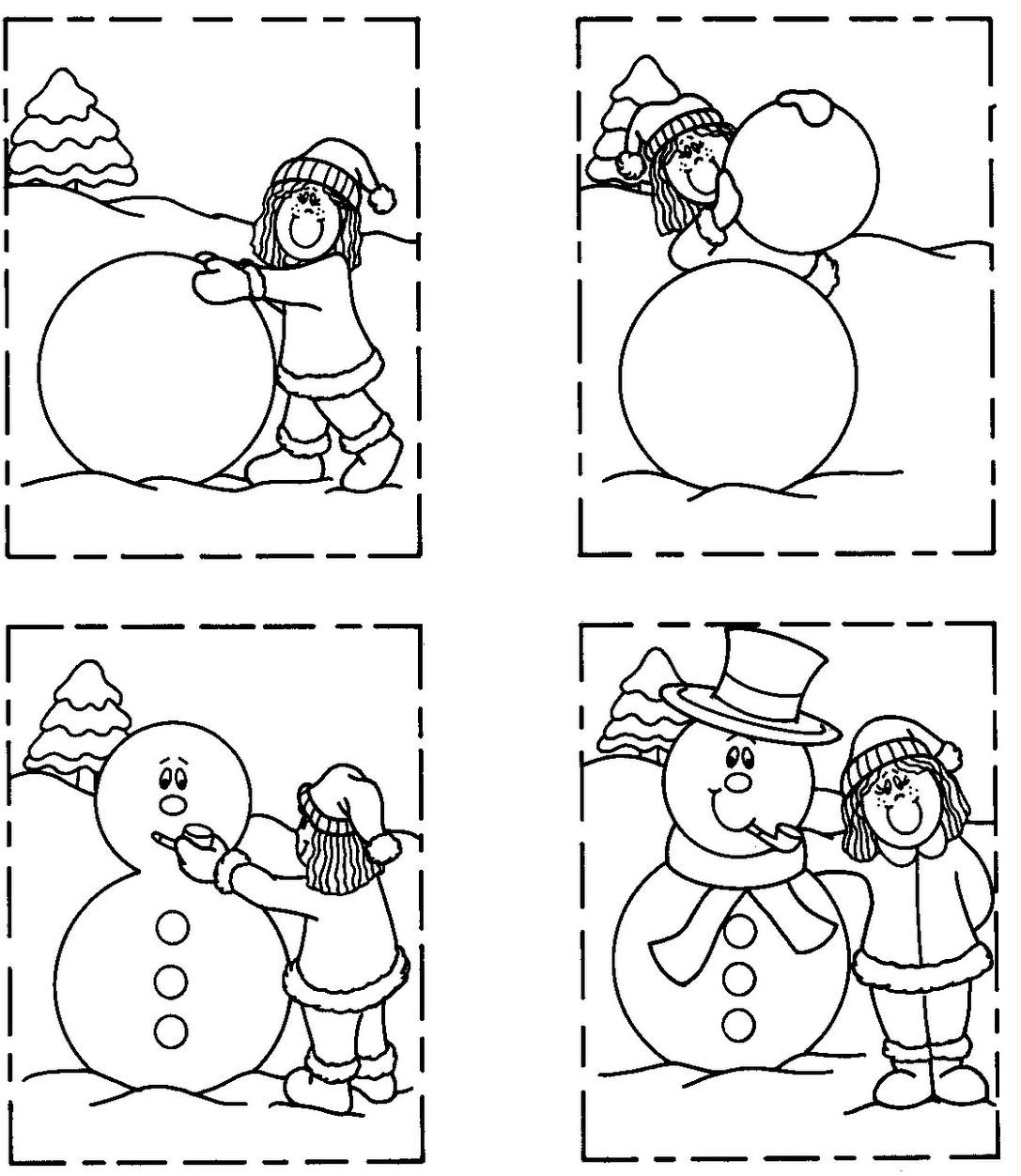 1. ZADATAK: PAŽLJIVO POGLEDAJ SVAKU SLIČICU I ISPRIČAJ ŠTO NA NJOJ VIDIŠ! OBOJI SLIČICE!2. ZDATAK: PROČITAJ REČENICE!3. ZADATAK: IZREŽI SLIČICE I PO REDU IH ZALIJEPI U BILJEŽNICE!4. ZADATAK: IZREŽI REČENICE I ZALIJEPI IH ISPOD SLIKE O KOJOJ GOVORE!